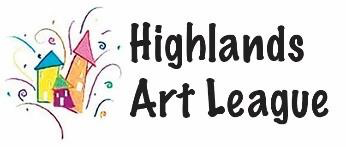 ARTIST APPLICATION56TH ANNUAL SEBRING ARTS & CRAFTS FESTIVALOn The Circle in Historic Downtown Sebring!Saturday, Nov 4, 2023 10 am – 4 pmSupporting the Visual Arts since 1967
Join us for the 56th Annual Sebring Arts & Crafts Festival 2023! This year’s Art Fest will have continuous entertainment along with great food and artwork lining the charming and shady Circle Park in historic downtown Sebring, Florida. Festival Rules and Procedures:1. Artists must show their own original artwork. No kits or manufactured items, molds, patterns, or clothing that is not handcrafted by the accepted artist are allowed to be sold. HAL reserved the right to make final decisions on eligibility and may ask the artist to remove questionable items during the festival. 2. Artists may begin setup only after the streets are closed by the City on Friday evening. Security will be provided that night (Friday 11-3-23). No stakes may be placed in the roadbed. HAL assumes no responsibility for personal property left overnight or during the show. Artists may setup Saturday morning, but all vehicles must be out of the show area by 8 am. Booths must remain open during the show hours (9 am to 4 pm). 3. Breakdown must not begin before 4 pm on Saturday and must be completed by 5 pm when the City will reopen the streets for traffic. 4.  Each space is 10 feet deep and 12 feet wide. Artists are responsible for collecting Florida sales tax.              6. Booth monitors will be available for bathroom breaks. HAL volunteers will visit each booth throughout the day to assure those needs are met.                7. HAL will not provide any tents, tables, chairs, extension cords or any other item for     your booth.                 8. Generators are not allowed in the show area.
                9. You must register at the HAL Headquarters booth upon arrival. INSTRUCTIONS FOR APPLICATION:Submit Product Photos: Email three (3) photos of work you plan to sell, or upload them in the online registration form. Also include one (1) photo of your booth showing how you display your artwork, for a total of four (4) photos. Write the word “Festival” in the subject of your email and include your name in the text so we know who you are. Send to: Blondeartist444@gmail.comOR                    larry@feldergallery.comRegister Online, Mail, or Drop Off Application: Complete and sign the form on this application and mail with check or money order to Highlands Art League, PO Box 1693, Sebring, FL 33871, or drop your application off at the HAL office at 351 W. Center Ave (behind the library) in Sebring. It is important that you include an email address, as notice of acceptance will be emailed to you on or before October 6, 2023. Please do not inquire about acceptance before that date. Important Dates & Times: Application deadline: September 30, 2023
Notice of acceptance by email: October 6 or sooner. Setup can begin: Friday night 11/3/2023 (security provided) Show hours: Saturday, 10 am to 4 pm Booth Fees:
“Early-Bird” Special: Register and pay before July 31 and receive a $10 discount. __ 10’ x 12’ $125 __ 10’ x 24’ $200 Please make check or money order payable to Highlands Art League. For more information call 865-385-5312 or email: manager@highlandsartleague.org Deadline for paid application: September 30, 2023 Highlands Art League 351 W. Center Avenue Sebring, FL 33870 Artist ApplicationNote: Please print clearly. Include an email where you can be reached. Email will be the primary contact for the Highlands Art League (HAL). Application must be postmarked by September 30, 2023. Please send application and remit payment to: Highlands Art League, PO Box 1693, Sebring, FL 33871 or register online at www.highlandsartleague.org Name: Address: City:
State: Zip: Phone:
Description of Artwork: Special Requests: Email: Alternate Phone: How did you hear about the Sebring Arts & Crafts Festival? 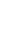 Have you shown at our art festival before? How many years? ___ I am a member of the Highlands Art League.
If not a member and you would like to become a member of the Highlands Art League, please visit our website: www.highlandsartleague.org “Early-Bird” Special: Register and pay before July 31 and receive a $10 discount. HAL members receive an additional $10 discount. Please check the size of your booth: ____ 10’ x 12’ $125 (apply discount if before July 31) TOTAL $ _____________10’ x 24’ $200 (apply discount if before July 31) TOTAL $ ________ 351 W. Center Ave. Sebring, FL 33870/  863-365-5312/  manager@highlandsartleague.orgArtist ContractRelease: The undersigned does hereby release, forever discharge and hold harmless the Highlands Art League, Inc. (HAL) and the City of Sebring, Florida from any and all manner of actions, suits, damages, claims and demands whatsoever in law or equity from loss or damage to the undersigned’s property of person during his/her participation in and presence on the premises of the Sebring Arts & Crafts Festival, Sebring, Florida. Signature of Artist: _____ Date: 